FORMATO PARA LA PRESENTACIÓN DE PROYECTOS   DENOMINACÍÓN DEL EVENTO:TIPO DE AVAL:TIPO DE EVENTO:MODALIDADDURACIÓN (De ser el caso)CUPOS: SEDE EL EVENTOOBJETIVOSJUSTIFICACIÓN DEL EVENTOALINEACIÓN (a la fecha de presentación del proyecto)FACILITADOR(ES) DEL EVENTO (Resumen de la hoja de vida)OTROS AVALES EXTERNOS SOLICITADOS PARA LA EJECUCIÓN DEL EVENTO (Por las características propias del evento)Nota: Cuando se cuente con el auspicio de otras instituciones debe indicarse el “tipo de auspicio”CRONOGRAMARECURSOSESTRATEGIA DE COMUNICACIÓNREQUISITOS Y PARÁMETROS DE EVALUACIÓN PARA LA APROBACIÓNCOSTOS Y FINANCIAMIENTO DATOS DEL(OS) ORGANIZADOR(ES):FORMATO DEL CERTIFICADO IDENTIFICACIÓN DE LA PERSONA ORGANIZADORA QUE LEGALIZARÁ CON SU FIRMA LOS CERTIFICADOS.Fecha de entrega:……………………………………………………………………………..NOTA:  Este formato estará disponible en la página web institucional.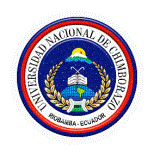 UNIVERSIDAD NACIONAL DE CHIMBORAZO (o Institución que corresponda)FACULTAD…………………………………………CARRERA…………………………..………………DEPENDENCIA…………………………………….PROYECTO DE AVAL ACADÉMICO Y/O CIENTÍFICOAcadémicoCientíficoEventos AcadémicosEventos AcadémicosEventos CientíficosEventos CientíficosCursoWorkshopSeminarioCongresoTallerJornada científicaCompetencias LaboralesOtroOtroExplique:……………………………………...Explique:……………………………………...Explique:…………………………….Explique:…………………………….Presencial SemipresencialVirtualHoras PresencialesHoras VirtualesHoras AutónomasTotal HorasNúmero MáximoNúmero MínimoObjetivo General:Objetivos Específicos:Objetivo(s) Desarrollo Sostenible – UNESCO:Objetivo(s) Plan Nacional de Desarrollo (Plan Nacional del Buen Vivir) – ECUADOR:Dominio(s) científico(s) Institucionales – UNACH:Área(s) de Conocimiento – UNACH:Línea(s) de Investigación – UNACH:DíaHoraTema(s)InfraestructuraInfraestructuraTecnológicosTecnológicosMaterialesMaterialesCant.DescripciónCant.DescripciónCant.DescripciónINGRESOSEGRESOSEGRESOSEGRESOSEGRESOSEGRESOSBENEFICIO (UNACH)BENEFICIO (UNACH)INGRESOSPago a facilitador(es)Pago a facilitador(es)Material(es)Impresión CertificadosPublicación memoriasSello doradoValorPorcentajeNombres y ApellidosCédula de IdentidadTeléfonoE-mail FunciónInstituciónFirma y selloNombre y Apellido del ProponenteCARGO